199226, г. Санкт-Петербург, ул. Кораблестроителей, д.14      Специалист отдела бронирования – Саида Байгузина      Тел: +78123292626, доб. 62449      saida.baiguzina@parkinn.com Заявка на проживаниеПожалуйста, четко заполните следующие поля:Гостиница Парк Инн «Прибалтийская» предлагает специальные ценыдля участников и гостей мероприятия.Стандартный номер – 2400/3100 рублей за одноместное/двухместное размещениеУлучшенный номер – 3400/4100 рублей за одноместное/двухместное размещениеНомер Полулюкс – 7400/8100 рублей за одноместное/двухместное размещениеСемейный номер – 9400/10100 рублей за одноместное/двухместное размещениеНомер Люкс – 12400/13100 рублей за одноместное/двухместное размещениеУказанные цены включают: размещение, завтрак «шведский стол» и НДС. Оплата проживания производится в рублях наличными или по кредитной карте (VISA, MasterCard, Diners Club, JCB) в день заезда или по б/н расчету. Чеки не принимаются.Условия аннуляции: в случае отмены бронирования за сутки до даты заезда или в случае незаезда  применяются штрафные санкции в размере стоимости номера за первые сутки проживания.Специальные цены действуют в период с 29.11.2021 г. по 03.12.2021 г. Бронирование номеров по указанным ценам осуществляется в срок до 28.11.2021 г. при наличии свободных номеров на дату бронирования.ПОЖАЛУЙСТА, ВЫШЛИТЕ ЗАПОЛНЕННУЮ ФОРМУ В ОТДЕЛ БРОНИРОВАНИЯ  ГОСТИНИЦЫ ПО УКАЗАННОМУ ВЫШЕ E-MAIL СПЕЦИАЛИСТА ОТДЕЛА БРОНИРОВАНИЯГостиница в течение суток направит подтверждение по указанному вами e-mail.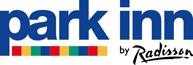 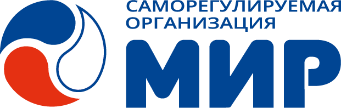 Название компании:Название компании:Название компании:Название компании:Ф.И.О. гостя:Ф.И.О. гостя:Ф.И.О. гостя:Ф.И.О. гостя:Тел.:Факс:Факс:e-mail:Дата и время заезда:Дата и время заезда:Дата и время отъезда:Дата и время отъезда:Категория номера:Стандартный номер	Улучшенный номер-одноместное размещение	-одноместное размещение-двухместное размещение	-двухместное размещениеНомер Полулюкс                                    Семейный номер                  Номер Люкс-одноместное размещение      -одноместное размещение          -одноместное размещение-двухместное размещение       -двухместное размещение          -двухместное размещениеКатегория номера:Стандартный номер	Улучшенный номер-одноместное размещение	-одноместное размещение-двухместное размещение	-двухместное размещениеНомер Полулюкс                                    Семейный номер                  Номер Люкс-одноместное размещение      -одноместное размещение          -одноместное размещение-двухместное размещение       -двухместное размещение          -двухместное размещениеКатегория номера:Стандартный номер	Улучшенный номер-одноместное размещение	-одноместное размещение-двухместное размещение	-двухместное размещениеНомер Полулюкс                                    Семейный номер                  Номер Люкс-одноместное размещение      -одноместное размещение          -одноместное размещение-двухместное размещение       -двухместное размещение          -двухместное размещениеКатегория номера:Стандартный номер	Улучшенный номер-одноместное размещение	-одноместное размещение-двухместное размещение	-двухместное размещениеНомер Полулюкс                                    Семейный номер                  Номер Люкс-одноместное размещение      -одноместное размещение          -одноместное размещение-двухместное размещение       -двухместное размещение          -двухместное размещениеВ рамках данного мероприятия принимаются только гарантированные бронирования.В рамках данного мероприятия принимаются только гарантированные бронирования.В рамках данного мероприятия принимаются только гарантированные бронирования.В рамках данного мероприятия принимаются только гарантированные бронирования.Для гарантии бронирования за наличный расчет:Тип карты:	VISA	MasterCard	DinersClub	JCB Номер кредитной каты: 					                                                                                                Имя владельца: 				Срок действия карты:Для гарантии бронирования за наличный расчет:Тип карты:	VISA	MasterCard	DinersClub	JCB Номер кредитной каты: 					                                                                                                Имя владельца: 				Срок действия карты:Для гарантии бронирования за наличный расчет:Тип карты:	VISA	MasterCard	DinersClub	JCB Номер кредитной каты: 					                                                                                                Имя владельца: 				Срок действия карты:Для гарантии бронирования за наличный расчет:Тип карты:	VISA	MasterCard	DinersClub	JCB Номер кредитной каты: 					                                                                                                Имя владельца: 				Срок действия карты:Подпись владельца карты:Подпись владельца карты:Подпись владельца карты:Подпись владельца карты:Визовая поддержка:	да	нетВизовая поддержка:	да	нетВизовая поддержка:	да	нетВизовая поддержка:	да	нетДля гарантии бронирования по безналичному расчету:Юридическое название:  	  Юридический адрес:  	 БИК	ИНН/КПП  	 Расчетный счет  	Для гарантии бронирования по безналичному расчету:Юридическое название:  	  Юридический адрес:  	 БИК	ИНН/КПП  	 Расчетный счет  	Для гарантии бронирования по безналичному расчету:Юридическое название:  	  Юридический адрес:  	 БИК	ИНН/КПП  	 Расчетный счет  	Для гарантии бронирования по безналичному расчету:Юридическое название:  	  Юридический адрес:  	 БИК	ИНН/КПП  	 Расчетный счет  	